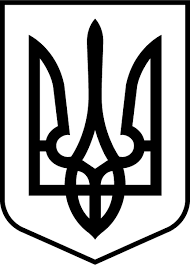                                                                 УКРАЇНА                                   МЛИНІВСЬКА СЕЛИЩНА РАДА                                              Рівненської області                                             (30 сесія 8 скликання)                                         Р І Ш Е Н Н Я08 травня 2019 року						               № 2881Про затвердження Правил благоустрою,дотримання чистоти та громадського порядку на території Млинівської селищної радив новій редакції    З  метою формування та збереження  сприятливого для  життєдіяльності  людини середовища, захисту довкілля,покращення  санітарного  стану, збереження об΄єктів та елементів  благоустрою, зелених насаджень на  території Млинівської селищної ради, посилення контролю у сфері благоустрою, відповідно  до  п. 44  статті  26  Закону  «Про  місцеве  самоврядування  в  Україні», керуючись  ст. 10  Закону  України  «Про благоустрій  населених  пунктів», за  погодженням з постійною комісією з питань житлово-комунального господарства, благоустрою,будівництва, побутового, торгівельного обслуговування населення, Млинівська  селищна рада:ВИРІШИЛА: Затвердити Правила благоустрою, дотримання чистоти та громадського порядку на території Млинівської селищної ради в новій редакції, що додається.Правила благоустрою, дотримання чистоти та громадського порядку на території Млинівської селищної ради в новій редакції розмістити на офіційному сайті Млинівської селищної ради. Вважати рішення Млинівської селищної ради № 376 від 12.06.2017 таким,       що втратило чинність.Контроль за виконанням рішення покласти на постійну комісію селищної      ради з питань житлово-комунального господарства, благоустрою,      будівництва, побутового, торгівельного обслуговування населення.Селищний голова 	                                                              Д.Левицький